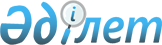 О признании утратившими силу некоторых решений Каражалского городского маслихатаРешение ХVII сессии Каражалского городского маслихата Карагандинской области от 6 октября 2017 года № 162. Зарегистрировано Департаментом юстиции Карагандинской области 23 октября 2017 года № 4409
      В соответствии с Законами Республики Казахстан от 6 апреля 2016 года "О правовых актах", от 23 января 2001 года "О местном государственном управлении и самоуправлении в Республике Казахстан" Каражалский городской маслихат РЕШИЛ: 
      1. Признать утратившими силу следующие решения Каражалского городского маслихата: 
      1) решение XXХІV сессии Каражалского городского маслихата от 23 сентября 2014 года № 263 "Об утверждении Регламента Каражалского городского маслихата" (зарегистрировано в Реестре государственной регистрации нормативных правовых актов за № 2806, опубликовано в газете "Қазыналы өңір" 8 ноября 2014 года № 46, информационно-правовой системе "Әділет" 17 ноября 2014 года);
      2) решение ХXXX сессии Каражалского городского маслихата от 19 июня 2015 года № 342 "О внесении изменения в решение ХХХІV сессии Каражалского городского маслихата от 23 сентября 2014 года № 263 "Об утверждении Регламента Каражалского городского маслихата" (зарегистрировано в Реестре государственной регистрации нормативных правовых актов за № 3348, опубликовано в информационно-правовой системе "Әділет" 7 августа 2015 года, газете "Қазыналы өңір" 8 августа 2015 года № 32 (758)).
      2. Настоящее решение вводится в действие по истечении десяти календарных дней после дня его первого официального опубликования. 
					© 2012. РГП на ПХВ «Институт законодательства и правовой информации Республики Казахстан» Министерства юстиции Республики Казахстан
				
      Председатель ХVІІ сессии,
секретарь городского маслихата

З. Оспанова
